Many scholars have referred to reality shows (for example: Big Brother, Love Island, I’m a Celebrity get me out of here! The circle) as a ‘disease’ on British broadcasting. Do you agree with this judgement? Discuss.What do you understand by the term ‘genre’? In your answer, refer to different genres within film and/or television studies. Do you believe that documentaries can offer a correct account of social matters, or are they always inherently biased? Refer to particular examples in your answer. Discuss the role and importance of lighting and sound within Film and/or TV productions. You should refer to specific films/tv shows, and/or scenes from them.Covid-19 has had a serious impact on Cinemas, with some having to permanently close. Do we need cinemas in contemporary society? Discuss.Sports films such as Warrior, Rocky, Invictus are as popular as ever. Examine what makes a good sports film and why such films have remained popular. You should refer to at least TWO films in your answer.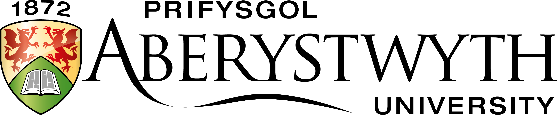 Entrance ExaminationMarch 2022FILM AND TELEVISION STUDIESTime allowed: 1.5 hours (90 minutes)Answer TWO questionsFILM AND TELEVISION STUDIESTime allowed: 1.5 hours (90 minutes)Answer TWO questions